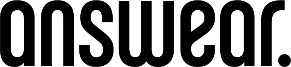 Warszawa, 30.06.2022Materiał prasowy:Zwiewne propozycje na lato od Answear.LAB – powiedz światu „Oh Yes I Can”Answear.LAB prezentuje nową, letnią kolekcję kapsułową ubrań i dodatków. Wśród nich znalazły się zwiewne sukienki oraz buty na masywnej podeszwie, które idealnie sprawdzą się w upalne dni. Całość kolekcji została utrzymana w neutralnych barwach. Kapsule towarzyszy hasło „Oh Yes I Can”, poprzez które marka zachęca wszystkie kobiety do odważnego podróżowania za swoimi marzeniami. Postaw na lekkość i zwiewnośćGorąco, prawda? W najnowszej kolekcji Answear.LAB „Oh Yes I Can” znajdziemy wiele propozycji, które idealnie sprawdzą się podczas letnich upałów. Zwiewne bawełniane sukienki, szerokie lniane spodnie, luźne topy, a wszystko to utrzymane w neutralnych barwach takich jak beże, brązy czy biele. Dzięki odpowiedniej kolorystyce i naturalnym materiałom, możemy mieć pewność komfortu nawet podczas wysokich temperatur. Co więcej, ubrania uszyte z lnu i bawełny, które obfitują w kolekcji, są nie tylko przewiewne i wygodne – nie można odmówić im również stylowości. Nadadzą lekkości każdej stylizacji i świetnie sprawdzą się zarówno na letnich spacerach, w dalekich podróżach,  jak i wieczornych wędrówkach po mieście w gronie znajomych.Wielbicielki odważnych kolorów znajdą w kolekcji również elementy w bardziej intensywnych barwach, wśród których króluje pomarańcz. Nie brakuje w niej również wzorzystych fasonów i intrygujących dodatków: pasków z dużą klamrą czy niezastąpionych latem sandałów i klapek na koturnach oraz plecionych torebek-koszyków. Kolekcja stworzona z myślą o życiu na własnych zasadach Najnowszej kapsule Answear.LAB towarzyszy hasło „Oh Yes I Can”. Slogan ma przypominać o nieustannym uwalnianiu się od stereotypów oraz zachęcać do wyruszenia w podróż za własnymi marzeniami, spełnianiu swoich celów i ambicji. „Oh Yes I Can” jest tytułem opowieści o nieustannym wychodzeniu poza schematy, opuszczaniu świata, w którym zdania „nie wypada”, „nie można” i „nie powinno się” wydają się być na porządku dziennym. Marka Answear.LAB chce zmienić ten stan rzeczy. Zgodnie ze swoim DNA pragnie, aby każda kobieta uwierzyła we własne możliwości, doceniła swoją wiedzę i nie bała się postawić kolejnego kroku, tym razem na własnych zasadach. Kolekcja „Oh Yes I Can” dostępna jest wyłącznie w sklepie internetowym Answear.com: https://answear.com/m/answear-lab***Answear.com to pierwszy polski internetowy sklep multibrandowy oferujący szeroki wybór ubrań, butów 
i dodatków ponad 500 światowych marek. W ofercie można znaleźć kolekcje damskie, męskie oraz dziecięce m.in. marek premium, sportowych czy denimowych. Aktualnie Answear.com działa na 11 rynkach – od początku swojej działalności w 2011 r. zdobył ponad 50 nagród i wyróżnień, zyskał także uznanie tysięcy klientów, którym dostarcza nieustannych modowych inspiracji, współpracując z trendsetterami i ekspertami z branży mody. Marka opiera się na własnym centrum logistycznym, które pozwala na zoptymalizowanie kosztów i usprawnienie logistyki, co finalnie wpływa na doskonałą cenę i atrakcyjne promocje. W swej działalności Answear stawia na szybką dostawę (nawet tego samego dnia w wybranych miastach Polski) i jakość obsługi. Swoim stałym klientom dedykuje program lojalnościowy AnswearClub, który pozwala na robienie zakupów w jeszcze atrakcyjniejszych cenach.